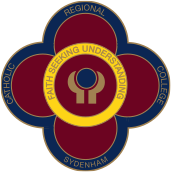 Employment Application Collection Notice1. In applying for this position you will be providing Catholic Regional College Sydenham with personal information. We can be contacted at 380 Sydenham Road, Sydenham. 9361 0000.  info@crcsydenham.net 2. If you provide us with personal information, for example, your name and address or information contained on your resume, we will collect the information in order to assess your application for employment. We may also obtain personal and sensitive information about you from others such as your referees and past employers. We may keep this information on file if your application is unsuccessful in case another position becomes available.3. We are required to conduct checks and collect information under Victorian Child Protection laws. Employees who are not registered teachers are required to have a current and valid Working with Children Check (WWCC), and a National Criminal History Record Check which we will ask for. We may also collect other personal information about you in accordance with these laws.4. The School's Privacy Policy, accessible via the School's website, or by request from the School office and contains details of how you may complain about a breach of the Australian Privacy Principles (APPs) and how you may seek access to and correction of personal information collected about you. However, access may be refused in certain circumstances such as where access would have an unreasonable impact on the privacy of others. Any refusal will be notified in writing with reasons if appropriate.4. We will not disclose this information to a third party without your consent unless otherwise permitted. 5. We may disclose your personal information to the Catholic Education Commission of Victoria Ltd. (CECV), Catholic Education Offices, and service providers that provide services in connection with staff administration systems for example: VET providers. 6. The School may use cloud computing service providers to store personal information (including sensitive information). The cloud service provider’s servers may be located outside Australia. This may mean that personal information is stored or processed outside Australia.7. The school may also from time to time use third party online service providers (including for the delivery of third party online applications, or Apps relating to email and instant messaging, such as Google’s G Suite, including Gmail) which may be accessible by you. Some personal information may be collected and processed or stored by these providers in connection with these services. These online service providers may be located in or outside Australia.8. The School makes reasonable efforts to be satisfied about the security of any personal information that may be collected, processed and stored outside Australia in connection with these third party services and will endeavor to ensure the cloud is located in countries with substantially similar protections as the APPs. The School's Privacy Policy contains further information about its use of cloud and other third party service providers and their overseas locations.9. Where personal and sensitive information is held or processed by a cloud or online service provider on behalf of CECV to facilitate HR and staff administrative support, this information will be stored on servers within Australia. This includes the Integrated Catholic Online System (ICON).10. If you provide us with the personal information of others, we encourage you to inform them that you are disclosing that information to the School and why and to refer them to the School's Privacy Policy for further details.11. If you are employed by Catholic Regional College Sydenham the personal information that we collect and hold about you will become part of your employee record and will be handled in accordance with the law and clause 6 of this notice.12. Employee information is generally exempt from the Privacy Act 1988. Other requirements (e.g. staff contracts and other School policies) may contain confidentiality clauses or other restrictions on the entities that employee information can be disclosed to.NOTES:*If applicable to job applicants, where servers of third party cloud service providers or online service providers are situated outside of Australia, the school should list the countries or regions where this information will be held / stored to the extent possible or if not practicable refer to its Privacy Policy where this information is included. See Sections 11 and 22 for more information about the School's obligations when transferring personal information overseas. If the School does transfer/disclose information overseas, but not the personal information of job applicants, then it need not be included in this particular collection statement.